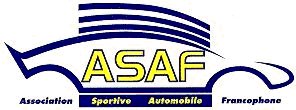 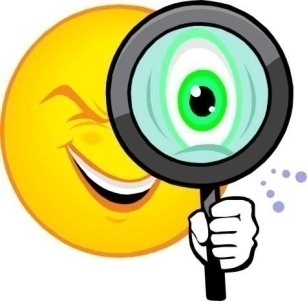 Rapport destiné au GT ASAF et à l'organisateur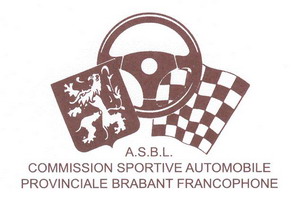 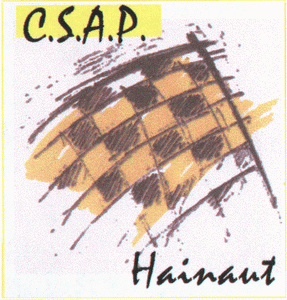 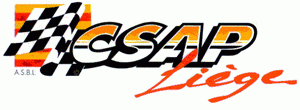 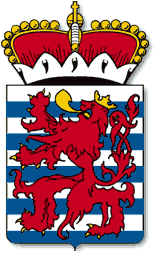 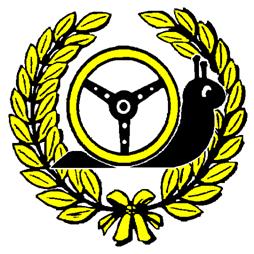 Club organisateur :Province :N° entreprise :Visa ASAF :Championnats : FWB – HT – LG – NA – BT – LUX*Challenge Bruno Thiry : oui ou non*	Epreuve Open : oui ou non*
	*Biffer les mentions inutilesComposition du rallye / R. Sprint……… boucles identiques (    x    EC  =   )
……… boucle   (    x    EC =    )1) REGLEMENT2) DOSSIER ORGANISATION
(remarque : tous les documents sont à recevoir à l’ouverture des VA)3) DOSSIER SECURITE4) DIRECTION DE COURSE5) Relation concurrents6) SECRETARIAT7) VERIFICATIONS TECHNIQUES8) PARC FERME ET REGROUP.9) PARC ASSISTANCE10) TIMING(pour le jour de l’épreuve et la veille)11) BUREAU CALCUL12) CHRONOMETRAGE13) Remise des prix14) RECONNAISSANCES15) SECURITE PASSIVE16) PARCOURS17) DOCUMENT PILOTES18) ORGANISATION GENERALE19) Sécurité                 COEFFICIENT	POURCENTAGE            %Les commissaires sportifs ont-ils  fait des tests d’alcoolémie ? Oui ou nonCommissaire / organisateur / pilotes / autresN°Suite donnée :Les commissaires techniques ont-ils fait  des contrôles durant le meeting ? Oui ou nonN°Suite donnée :Remarques :Propositions :Nom, prénom, signature et n° de licence de l’observateur FonctionNom + PrénomN° licVia addendaDirecteur de course (agréé)Directeur de course adjointDirecteur de course adjointDirecteur de sécurité (agréé)Directeur de sécurité adjointDirecteur de sécurité adjointSecrétaire du meetingRelation concurrents (agréé)Relation concurrents (agréé)Equipe sécurité ES 1Responsable ES 1Chef équipe ES 1 (B1, min)Equipe sécurité ES 2Responsable ES 2Chef équipe ES 2 (B1, min)Equipe sécurité ES 3Responsable ES 3Chef d’équipe ES 3 (B1, min)Equipe sécurité ES 4Responsable ES 4Chef équipe ES 4 (B1, min)Equipe sécurité ES 5Responsable ES 5Chef d’équipe ES 5NomKM% ASPHALTE% NON REVETUSA PARCOURIR X FOISEC 1EC 2EC 3EC 4EC 5TOTAL EC KMTOTAL LIAISONKMTOTALKMOfficiels de la FédérationOfficiels de la FédérationOfficiels de la FédérationOfficiels de la FédérationFonctionNom + PrénomN° licVia addendaPrésident de collège des CSMembreMembreStagiaire Président de collège des CTMembreMembreMembreMembreMembreMembreMembreStagiaireSecrétaireSecrétaireInspecteur sécuritéInspecteur sécuritéInspecteur sécurité StagiaireObservateurALe projet de règlement est-il  parvenu au responsable CSAP et ASAF dans les 60 jours ?1ASAF :                               CSAP : BRéception du règlement par les commissaires sportifs, techniques et inspecteur sécurité (15 jours avant) par mailCS date : CT date :IS  date :1CRéception du règlement par l’observateur (15 jours avant) par mailDate :1DLes corrections demandées par l’approbateur ont-elles été apportées ?1ERéception du règlement définitif par le responsable du GT RS ou rallye	(30 jours avant)1TOTAL5AAssurance1BAutorisation du gouverneur1CArrêtés de police1DLettres aux hôpitaux1ERoad book concurrents1FFeuille de route1GLaissez passer1HRoad book assistance1ICartes du parcours, plans des infrastructures1JDocuments d'Information aux riverains1KRoad book sécurité (relié)1LProgramme1TOTAL12ADate de l’homologation (entre 90 et 60 jours avant l’épreuve)Date :1BLes remarques faites par de l’inspecteur lors de la prévention ont-elles été prises en compte dans le Road book ?1CLes remarques de l’IBZ ont-elles été prises en compte dans le road book?1DLes remarques de l’inspecteur faites lors de l’homologation matinale ont-elles été appliquées sur le terrain ?2EClarté et présentation du Road book sécurité 3TOTAL8ACompétence du directeur de course5BCompétence du directeur de course adjoint5CCompétence du directeur de sécurité5DCompétence du directeur de sécurité adjoint5ELes difficultés ont-elles été solutionnées suivant les procédures réglementaires et les décisions ont-elles été rapidement notifiées ?5TOTAL25ACompétence des relations-concurrents : 5BLes relations-concurrents étaient-ils présents aux différents points stratégiques et bien repérables510ACompétence du secrétaire 5BLe tableau d’affichage était-il à l’endroit prévu dans le règlement ?5CClarté du tableau d’affichage (Distinction entre les classements d'ES, cumulés après boucle, évolutifs)5DFonctionnent du secrétariat lors des vérifications administratives (contrôle des licences, permis, ….)5EL’attribution des numéros était-elle conforme à la procédure réglementaire ?5FLa liste des inscrits était-elle affichée avant les V.A. ?5GLa liste officieuse des partants était-elle affichée à l’heure prévue par le timing du règlement ?5HLa liste officielle des partants a-t-elle été affichée 30 minutes après l’officieuse 5ILes additifs, décisions de la DC, communiqués, classements ont-ils été affichés et dans les délais 5JL’affichage des classements (évolutif, ES, boucles) était-il bien suivi ?5KLes classements officieux finaux ont-ils été affichés à l’heure prévue par le timing repris au règlement particulier de l'épreuve ?   5LLes classements officiels finaux ont-ils été affichés (au plus tôt), 30 minutes après les officieux ?5MClarté des PV de réunions 5NDélai d’affichage (résultats, additifs, etc)5OAffichage opérationnel jusqu'au terme de l'épreuve (derniers concurrents) ?5TOTAL75ALe temps prévu par l’organisateur était-il suffisant ?2BFonctionnement du CT (facilité d’accès et de sortie)2CLe contrôle technique était-il à l’abri des intempéries ? (tonnelle – chapiteau – garage - rien)2TOTAL6AFonctionnement du PF final5BLes parcs fermés et parcs de regroupement étaient-ils bien interdits aux spectateurs ?5CL’espace était-il suffisant ?5DFonctionnement des « regroup »5ECompétence des CH et placement des panneaux FIA5TOTAL25AL’espace était-il suffisant ?5BCompétence des CH.L’emplacement des panneaux FIA était-il correct suivant la réglementation ?5TOTAL10AOuverture des vérifications administratives suivant le règlement particulier
Ouverture des vérifications techniques suivant le règlement particulier5BFermeture des vérifications administratives suivant le règlement particulierFermeture des vérifications techniques suivant le règlement particulier5CDépart de la boucle 1 du  PF suivant le timing de l’épreuve5DDépart du start de la boucle 1 suivant le timing de l’épreuve5TOTAL20ALa liste des partants était-elle complète (nom, licence, classe, division, etc.…) ?1BAccueil par les responsables du bureau calcul1CLes classements évolutifs correspondaient-ils à la réglementation (classements séparéspar Divisions)?1DLes différents classements tenaient-ils compte des vérifications manuelles des documents établis par les CH, START, FF, TRC?1ELes classements finaux correspondaient-ils à la réglementation ? (classements séparéspar Divisions et mentions de toutes les indications requises)?15ALe matériel utilisé est-il conforme (cellule) + doublage manuel au FF, FS?1BCompétence des chronométreurs1CLa synchronisation des appareils est-elle correcte pour tous les contrôles ?1DLes départs sont-ils donnés de façon réglementaire ?1ELa liaison entre FS/FF/TRC était-elle bonne?1TOTAL5ANombres de coupes et trophées prévus par le règlement ?1BHeure de la remise des prix suivant le règlement de l’épreuve ?1TOTAL2AChaque équipage a-t-il disposé du même temps ?5BDes contrôles ont-ils été faits ? Les véhicules étaient-ils repérables ?5TOTAL10AChoix des emplacements des commissaires de route2BProtection des concurrents aux endroits dangereux, suffisante ?2CNombre d’ambulances suivant la réglementation2DLes accès débouchant sur le parcours étaient-ils gardés et barrés ? + Arrêtés de police?2ENombre de dépanneuses suivant la réglementation2FNombre de médecins, infirmiers suivant la réglementation2GNombre de voitures de sécurité avant le passage des voitures de course2TOTAL14ALe revêtement des routes était-il correct ? Quelle était la sélectivité du parcours5BMarquage des lignes (ch , start , fs  ,ff ,trc , chicane ou autre)5CY a-t-il eu des annulations, interruptions définitives durant le déroulement du meeting ?5TOTAL15ALeRoad book pilote était-il complet (cartes, déclaration d’accident, attestation d’assurance, numéro de contact de l’organisation, panneaux routiers importants, …)?10BLe kilométrage était-il correct ?Clarté : les indications étaient-elles correctes pour suivre le parcours ?Les schémas des chicanes ou autre étaient-ils bien lisibles?10CLes temps impartis pour les différents secteurs étaient-ils conformes à la réglementation ?5DLes indications portées sur la feuille de route par les différents contrôles étaient-elles correctes ?5EQualité et clarté du Road book assistance5FLa feuille de route était-elle conforme au document standard (facilité et manipulation) ?5TOTAL40AQualité de l’accueil offert aux officiels et local mis à leur disposition 5BAnimation au centre de l’épreuve 5CConfort des concurrents au centre de l’épreuve (buvette, restauration, toilettes,…)1DPolitesse des membres de l’organisation envers les spectateurs (buvette, entrée)1ECompétence des voitures ouvreuses00/05FCompétence des voitures sécurité (S1, voiture matériel, damier)5GInformation aux officiels5HQualité du programme et prix 5ICompétence du responsable de l’équipe sécurité5ES 1 :ES 2 :ES 3 :ES 4 :ES 5 :JCompétence du responsable de l’étape spéciale5ES 1 :ES 2 :ES 3 :ES 4 :ES 5 :KEfforts suite aux remarques de l’année passée, de l’observateur ou des CS 5LPromotion pour l’épreuve (internet, journal, radio, affiche,…)1TOTAL48AToutes les ZI délimitées, les échappatoires et les Zones neutres situées devant les postes de sécurité comportaient- ils un ou des panneaux C19 (Zone interdite) ?5BLe nombre de postes prévus par l’organisateur était-il couvert ?5CAttitude des commissaires vis-à-vis des spectateursAttitude des commissaires vis-à-vis des officiels5DLes zones interdites étaient-elles respectées ?Egalement par les commissaires eux-mêmes ?Compétence des commissaires en posteMatériels (chasuble, extincteurs, drapeaux,)5ECompétence des postes techniques -Signaleur au TRC ?5FLors de l'arrivée des officiels pour l’homologation, les postes étaient-ils opérationnels ?5TOTAL30N°ARTICLEPOINTSSUR1Règlement52Dossier organisation123Dossier sécurité816Parcours1517Documents pilotes40TOTAL80N°ARTICLEPOINTSSUR4Direction course255Relation concurrent106Secrétariat757Vérifications techniques68PF et regroup259Parc assistance1010Timing2011Bureau calcul512Chronométrage513Remise des prix214Reconnaissances1015Sécurité passive1418Organisation générale4819Sécurité30**Sous total*****Coefficient*****TOTAL285Moins de 60 voitures1Entre 61 et 80 voitures1,02Entre 81 et 100 voitures1,04Plus de 100 voitures1,05TOTAL 180TOTAL 2285TOTAL365Divisions 1/2/3Division                4Division                        PH CLASSICDivision                        PH S/RHisto-            démoTOTALEngagésQualifiésArrivésAspect juridique et pénal :Accidents –Incidents : Avez-vous connaissance d’accidents et/ou d’incidents qui se sont produits au cours de l’épreuve et qui sont susceptibles d’entraîner des suites dans le domaine du droit sportif, civil ou pénal ?OUI OU NONSi oui, veuillez détailler :Si une enquête a été faite, qui l’a menée : Sanctions : Les commissaires sportifs ont-ils été amenés à infliger des sanctions ? oui ou nonSanctions : Les commissaires sportifs ont-ils été amenés à infliger des sanctions ? oui ou non Par qui Contre quiMotif :Par quiContre quiMotif :  Par qui Contre quiMotif :Par quiContre quiMotif : Réclamations : Y-a-t-il eu des réclamations : oui ou nonPar quiContre quiMotif :Suite donnée :Par quiContre quiMotif :Suite donnée Par quiContre quiMotif :Suite donnée Caution : somme encaissée et motifSommeTransmise àMotifAppel : Un appel a-t-il été interjeté ? oui ou nonPar quiContre quiSuite donnéeClassements : le classement a-t-il été suspendu ? oui ou nonA partir de quelle place au classement généralA partir de quelle place au classement par classeN°ParagrapheRemarqueN°ParagrapheProposition